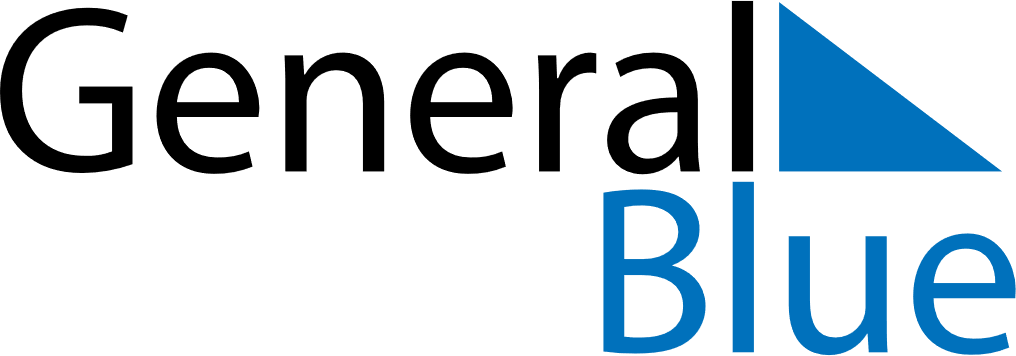 September 2022September 2022September 2022September 2022MexicoMexicoMexicoSundayMondayTuesdayWednesdayThursdayFridayFridaySaturday12234567899101112131415161617Independence DayIndependence Day181920212223232425262728293030